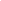 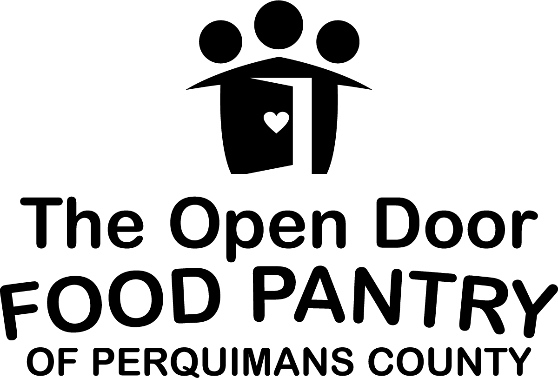 NEW NEIGHBOR INFORMATION APPLICATION    Application Date _____________Case Number _____________Name: _______________________________________ Date of Birth: _________________Address: __________________________________________________________________Phone Number: _____________________ Perquimans County Resident: Yes ____ No ____Email address: _______________________Valid Driver’s License? Yes ____ No ____ Other ID __________________ (Must provide ID)Are You? (Please Circle):    Single          Married          DivorcedAre You? (Please Circle):    Employed          Unemployed          Disabled          RetiredAre You? (Please Circle):    African American          Asian          Caucasian          Hispanic             				  Middle Easterner          Native American          Pacific Islander				  Other ____________________________________________	Please list all household members:										     Name ___________________________ DOB ___________ Relationship _____________     Name ___________________________ DOB ___________ Relationship _____________     Name ___________________________ DOB ___________ Relationship _____________     Name ___________________________ DOB ___________ Relationship _____________     Name ___________________________ DOB ___________ Relationship _____________     Name ___________________________ DOB ___________ Relationship _____________If there are more than 6 HH Members, please list on the back of page 1.Are you receiving Food Stamps? Yes ____   If yes,  you can stop the application process here.No ____  Must complete the following information on page 2:THE OPEN DOOR OF PERQUIMANS COUNTY, INC.NEW CLIENT INFORMATION APPLICATIONNON-FOOD STAMP CLIENTSINCOME:  Please list sources of income from all household members:Employment, Disability, Social Security, Retirement, Child Support, All Other Sources of IncomeINCOME SOURCE: ____________________ AMOUNT: _________HH MEMBER: _________      Circle Frequency:    Weekly       Every 2 Weeks       Monthly        Other (Specify)__________INCOME SOURCE: ____________________ AMOUNT: _________HH MEMBER: _________      Circle Frequency:    Weekly       Every 2 Weeks       Monthly        Other (Specify)__________INCOME SOURCE: ____________________ AMOUNT: _________HH MEMBER: _________      Circle Frequency:    Weekly       Every 2 Weeks       Monthly        Other (Specify)__________INCOME SOURCE: ____________________ AMOUNT: _________HH MEMBER: _________      Circle Frequency:    Weekly       Every 2 Weeks       Monthly        Other (Specify)__________INCOME SOURCE: ____________________ AMOUNT: _________HH MEMBER: _________      Circle Frequency:    Weekly       Every 2 Weeks       Monthly        Other (Specify)__________OFFICE NOTES: